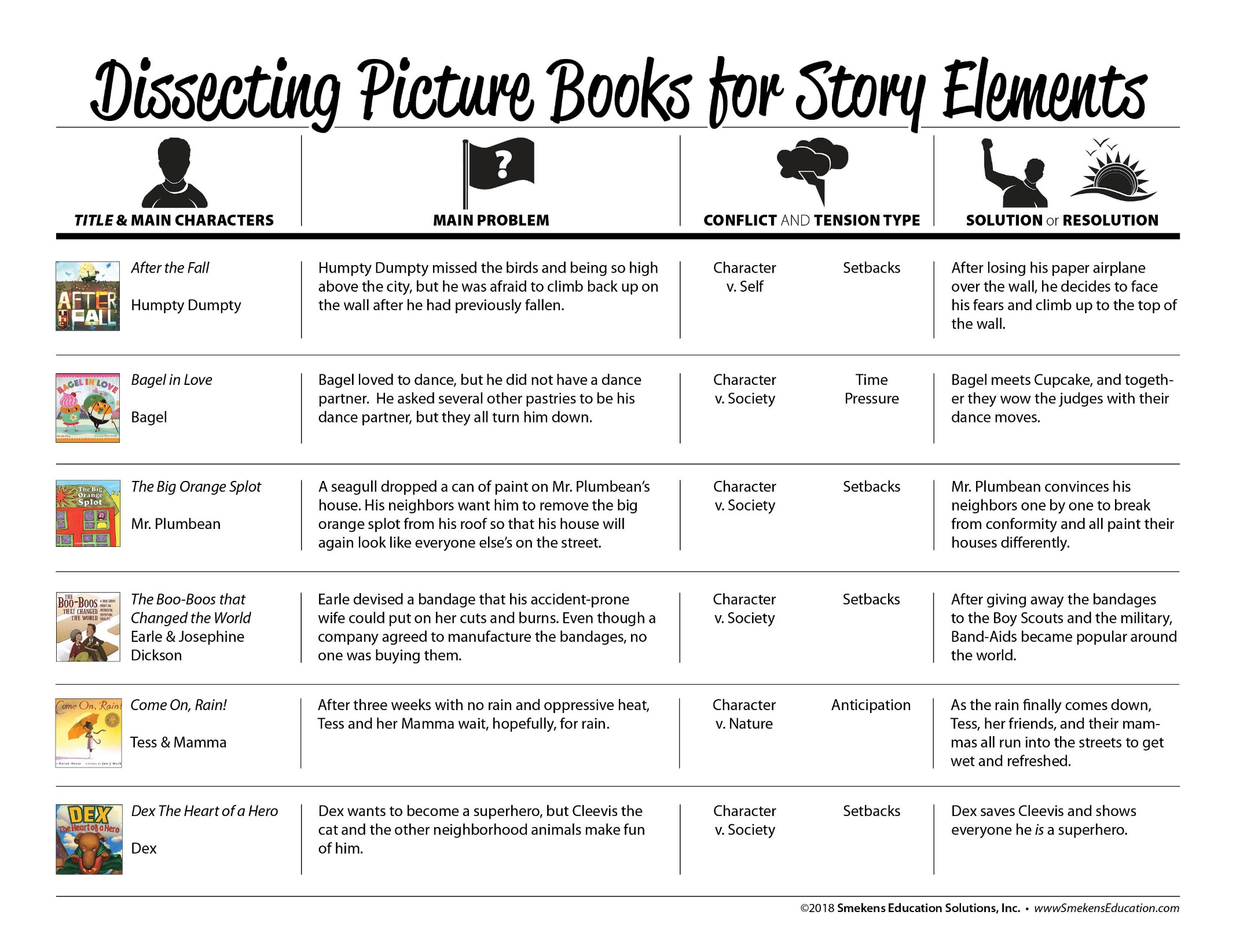 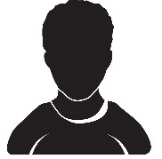 TITLE & MAIN CHARACTERS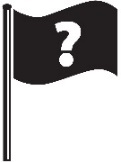 MAIN PROBLEM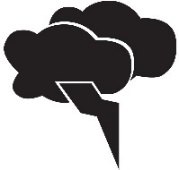 CONFLICT AND TENSION TYPESOLUTION or RESOLUTION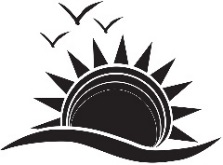 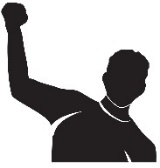 